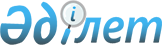 Об установлении единых ставок фиксированного налога по Шалкарскому району
					
			Утративший силу
			
			
		
					Решение маслихата Шалкарского района Актюбинской области от 27 марта 2018 года № 202. Зарегистрировано Управлением юстиции Шалкарского района Департамента юстиции Актюбинской области 12 апреля 2018 года № 3-13-191. Утратило силу решением Шалкарского районного маслихата Актюбинской области от 19 февраля 2020 года № 430
      Сноска. Утратило силу решением Шалкарского районного маслихата Актюбинской области от 19.02.2020 № 430 (вводится в действие с 01.01.2020).
      В соответствии со статьей 6 Закона Республики Казахстан от 23 января 2001 года "О местном государственном управлении и самоуправлении в Республике Казахстан", статьей 546 Кодекса Республики Казахстан от 25 декабря 2017 года "О налогах и других обязательных платежах в бюджет" (Налоговый Кодекс) и статьей 27 Закон Республики Казахстан от 6 апреля 2016 года "О правовых актах", Шалкарский районный маслихат РЕШИЛ:
      1. Установить единые ставки фиксированного налога для всех налогоплательщиков, осуществляющих деятельность на территории Шалкарского района, согласно приложению 1.
      2. Признать утратившими силу некоторые решения Шалкарского районного маслихата, согласно приложению 2 к настоящему решению.
      3. Государственному учреждению "Аппарат Шалкарского районного маслихата" в установленном законодательством порядке обеспечить:
      1) государственную регистрацию настоящего решения в управлении юстиции Шалкарского района Актюбинской области;
      2) направление настоящего решения на официальное опубликование в периодических печатных изданиях и Эталонном контрольном банке нормативных правовых актов Республики Казахстан;
      3) размещение настоящего решения на интернет-ресурсе Шалкарского районного маслихата.
      4. Настоящее решения вводится в действие по истечении десяти календарных дней после дня его первого официального опубликования. Единые ставки фиксированного налога для всех налогоплательщиков, осуществляющих деятельность на территории Шалкарского района Утратившие силу решения Шалкарского районного маслихата
      1) Решение Шалкарского районного маслихата от 30 января 2009 года № 103 "Тіркелген салық мөлшерлемесін белгілеу туралы" (зарегистрированное в реестре государственной регистрации нормативных правовых актов № 3-13-96, опубликованное от 18 февраля 2009 года в газете "Шалқар");
      2) Решение Шалкарского районного маслихата от 24 апреля 2009 года № 132 "Тіркелген салық ставкасын бекіту туралы" шешіміне өзгерістер мен толықтырулар енгізу туралы" (зарегистрированное в реестре государственной регистрации нормативных правовых актов № 3-13-107 опубликованное от 3 июня 2009 года в газете "Шалқар");
      3) Решение Шалкарского районного маслихата от 25 апреля 2012 года № 23 "О внесении изменений и дополнений в решение Шалкарского районного маслихата от 30 января 2009 года № 103 "Об установлении единых ставок фиксированного налога" (зарегистрированное в реестре государственной регистрации нормативных правовых актов № 3-13-171 опубликованное от 13 июня 2012 года в газете "Шалқар");
      4) Решение Шалкарского районного маслихата от 17 февраля 2017 года № 84 "О внесении изменений в решение Шалкарского районного маслихата от 30 января 2009 года № 103 "Об установлении единых ставок фиксированного налога" (зарегистрированное в реестре государственной регистрации нормативных правовых актов № 5321 опубликованное от 30 марта 2017 года в газете "Шалқар").
					© 2012. РГП на ПХВ «Институт законодательства и правовой информации Республики Казахстан» Министерства юстиции Республики Казахстан
				
      Председатель сессии 
Шалкарского районного маслихата, 
секретарь 
Шалкарского районного маслихата 

С. Бигеев
Приложение 1 к решению Шалкарского районного маслихата от 27 марта 2018 года № 202
№
п/п
Наименование объекта налогооблажения
ставки фиксированного налога (в месячных расчетных показателях)
1
2
3
1.
Игровой автомат без выигрыша, предназначенный для проведения игры с одним игроком
1
2.
Игровой автомат без выигрыша, предназначенный для проведения игры с участием более одного игрока
1
3.
Персональный компьютер, используемый для проведения игры
1
4.
Игровая дорожка
5
5.
Карт
2
6.
Бильярдный стол
5
7.
Обменный пункт уполномоченной организации, расположенный в населенном пункте, исключением городов Астаны и Алматы и специальной зоны
10Приложение 2 к решению Шалкарского районного маслихата от 27 марта 2018 года № 202